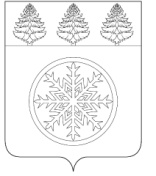 РОССИЙСКАЯ ФЕДЕРАЦИЯИРКУТСКАЯ ОБЛАСТЬД у м аЗиминского городского муниципального образованияРЕШЕНИЕот 24.10.2019					      г. Зима					       №  14О порядке установления и празднования памятных дней Зиминского городского муниципального образования В целях определения порядка установления памятных дней Зиминского городского муниципального образования, руководствуясь Указом Президента Российской Федерации от 31.07.2013 № 659 «О порядке установления в Российской Федерации памятных дней и профессиональных праздников», пунктом 17 части 1 статьи 16 Федерального закона от 06.10.2003 № 131-ФЗ «Об общих принципах организации местного самоуправления в Российской Федерации», статьей 36 Устава Зиминского городского муниципального образования, Дума Зиминского городского муниципального образования Р Е Ш И Л А:Утвердить Порядок установления и празднования памятных дней Зиминского городского муниципального образования (прилагается).2. Настоящее решение подлежит официальному опубликованию в общественно-политическом еженедельнике г.Зимы и Зиминского района «Новая Приокская правда» и размещению на официальном сайте администрации Зиминского городского муниципального образования в информационно- телекоммуникационной сети «Интернет».3. Контроль исполнения настоящего решения возложить на председателя депутатской комиссии по социальной политике Сивчика О.Г. и заместителя мэра городского округа по социальным вопросам, председателя комитета по социальной политике Костикову О.В.УТВЕРЖДЕНрешением Думы Зиминскогогородского муниципального образованияот 29.10.2019 г. № 14Порядок установления и празднования памятных дней Зиминского городского муниципального образованияНастоящий Порядок определяет случаи и процедуру установления и празднования памятных дней Зиминского городского муниципального образования.Памятными днями являются дни, не обладающие признаками государственных праздников или праздничных дней, но связанные с определенными историческими событиями в жизни города либо днем рождения (смерти) известного деятеля местного значения.Памятный день устанавливается на будущее время и подлежит празднованию ежегодно.Основанием для установления памятного дня, связанного с историческими событиями в жизни города является значимость события в истории страны, Иркутской области, города Зимы.Основаниями для установления памятного дня выдающегося деятеля местного значения являются: наличие государственных наград СССР, РСФСР, Российской Федерации, государственных наград Иркутской области и (или) почетных званий и наград Зиминского городского муниципального образования, которых они удостоены за трудовые, боевые и иные подвиги, выдающиеся открытия, особые общепризнанные заслуги в производственной и хозяйственной деятельности, в области общественно-политического, социально-экономического, культурного развития Зиминского городского муниципального образования, достижения в науке и спорте.5. При принятии решения об установлении памятного дня учитываются:5.1. Примеры героизма и самопожертвования во имя защиты общественных идеалов.5.2. Особый вклад личности в определенную сферу деятельности, принесший долговременную пользу обществу и городу Зиме.5.3. Деятельность, послужившая признанию достижений города Зимы в стране.Памятный день устанавливается постановлением администрации Зиминского городского муниципального образования по ходатайству:- мэра города;- Думы Зиминского городского муниципального образования;- Общественного совета Зиминского городского муниципального образования.7. К ходатайству об установлении памятного дня прилагается пояснительная записка с обоснованием установления и празднования памятного дня, а в случае необходимости – финансово-экономическое обоснование с определением источников финансирования.8. На основании поступивших ходатайства и документов администрацией Зиминского городского муниципального образования в течение 15 дней организуются публичные слушания по вопросу установления и празднования памятного дня.9. По результатам проведенных публичных слушаний формируется протокол публичных слушаний, который подлежит направлению на рассмотрение Общественным советом Зиминского городского муниципального образования. К протоколу публичных слушаний прилагаются копии поступившего ходатайства об установлении памятного дня и прилагаемых к нему документов.10. Общественный совет по результатам рассмотрения ходатайства принимает одно из следующих решений:- рекомендовать администрации Зиминского городского муниципального образования установить памятный день;- рекомендовать администрации Зиминского городского муниципального образования отказать в установлении памятного дня.11. Решение Общественного совета направляется в течение 3 дней мэру города для сведения.12. В случае, если памятный день устанавливается по ходатайству Общественного совета Зиминского городского муниципального образования, рассмотрение советом протокола публичных слушаний в соответствии с пунктами 9 и 10 настоящего Порядка не требуется.13. Окончательное решение об установлении памятного дня принимается мэром города.14. Постановлением администрации Зиминского городского муниципального образования об установлении памятного дня определяются праздничные мероприятия, их время и место проведения и источники финансирования.15. Постановление администрации об установлении памятного дня подлежит официальному опубликованию в общественно-политическом еженедельнике г.Зимы и Зиминского района «Новая Приокская правда» и размещению на официальном сайте администрации Зиминского городского муниципального образования в информационно- телекоммуникационной сети «Интернет».Председатель Думы Зиминского городского муниципального образованияМэр Зиминского городского муниципального образования________________Г.А. Полынцева_____________А.Н. Коновалов